CENTOSConfigure your router to use DHCPFirstly do: yum -y install dhcpConfiguration files are at: /etc/dhcp/dhcpd.confStart by copying the example file over to the configuration file:cp /user/share/doc/dhcp*/dhcpd.conf.example /etc/dhcp/dhcpd.confNext go into the file and first change the heading information: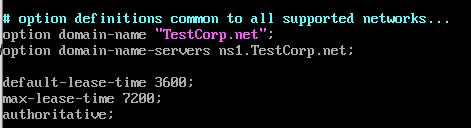 Next, we setup the information our dhcp server is going to be giving out along with its scope.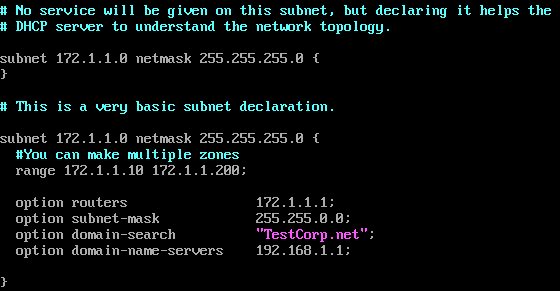 If you need to configure static IP’s do that next. Get the hardware Id from: ip a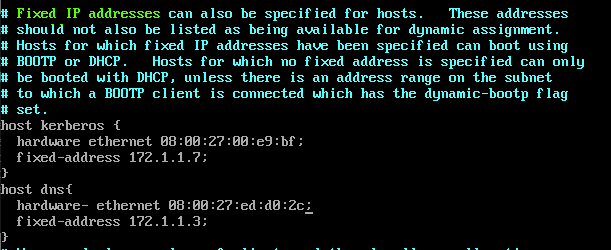 Delete everything else in the file you do not need.Exit the file and type: systemctl start dhcpdTo start at startup: systemctl enable dchpdIf there any errors use this to help debug: systemctl status dhcpdTo configure firewall to allow it through: firewall-cmd --zone=internal --permanent --add-service =dhcp